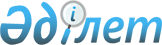 Мәслихаттың 2012 жылғы 7 желтоқсандағы № 101 "Қостанай облысының 2013-2015 жылдарға арналған облыстық бюджеті туралы" шешіміне өзгерістер мен толықтыру енгізу туралы
					
			Күшін жойған
			
			
		
					Қостанай облысы мәслихатының 2013 жылғы 8 ақпандағы № 112 шешімі. Қостанай облысының Әділет департаментінде 2013 жылғы 11 ақпанда № 4007 болып тіркелді. Қолданылу мерзімінің аяқталуына байланысты күші жойылды (Қостанай облысы мәслихатының 2014 жылғы 22 қаңтардағы № 21 хаты)      РҚАО ескертпесі.

      Құжаттың мәтінінде тұпнұсқаның пунктуациясы мен орфографиясы сақталған.

      Ескерту. Қолданылу мерзімінің аяқталуына байланысты күші жойылды (Қостанай облысы мәслихатының 22.01.2014 № 21 хаты).      Қазақстан Республикасының 2008 жылғы 4 желтоқсандағы Бюджет кодексі 44-бабының 7-тармағына және 104, 106-баптарына сәйкес Қостанай облыстық мәслихаты ШЕШТІ:



      1. Мәслихаттың "Қостанай облысының 2013-2015 жылдарға арналған облыстық бюджеті туралы" 2012 жылғы 7 желтоқсандағы № 101 шешіміне (Нормативтік құқықтық актілерді мемлекеттік тіркеу тізілімінде 3930 нөмірімен тіркелген, 2012 жылғы 22 желтоқсандағы "Костанайские новости" газетінде жарияланған) мынадай өзгерістер мен толықтыру енгізілсін:



      көрсетілген шешімнің 1-тармағы жаңа редакцияда жазылсын:



      "1. Қостанай облысының 2013-2015 жылдарға арналған бюджеті тиісінше 1, 2 және 3-қосымшаларға сәйкес, оның ішінде 2013 жылға мынадай көлемдерде бекітілсін:



      1) кірістер – 105034833,4 мың теңге, оның ішінде:

      салықтық түсімдер бойынша – 5899397,0 мың теңге;

      салықтық емес түсімдер бойынша – 165279,6 мың теңге;

      негiзгi капиталды сатудан түсетiн түсiмдер бойынша – 19259,0 мың теңге;

      трансферттер түсімі бойынша – 98950897,8 мың теңге;



      2) шығындар – 105167341,2 мың теңге;



      3) таза бюджеттiк кредиттеу – 1412058,0 мың теңге, оның ішінде:

      бюджеттiк кредиттер – 1951581,0 мың теңге;

      бюджеттік кредиттерді өтеу – 539523,0 мың теңге;



      4) қаржы активтерiмен операциялар бойынша сальдо – 216972,0 мың теңге, оның ішінде:

      қаржы активтерiн сатып алу – 216972,0 мың теңге;



      5) бюджет тапшылығы (профициті) – -1761537,8 мың теңге;



      6) бюджет тапшылығын қаржыландыру (профицитін пайдалану) – 1761537,8 мың теңге.";



      көрсетілген шешім мынадай мазмұндағы 4-1 тармақпен толықтырылсын:



      "4-1. 2013 жылға арналған облыстық бюджетте мынадай мөлшерлерде нысаналы трансферттерді қайтару қарастырылғаны ескерілсін:

      республикалық бюджетке 190102,5 мың теңге сомасында, оның ішінде облыстық бюджеттен 64579,7 мың теңге сомасында және аудандар мен қалалар бюджеттерінен 125522,8 мың теңге сомасында;

      аудандар мен қалалар бюджеттерінен облыстық бюджетке 22219,0 мың теңге сомасында.

      Аудандар мен қалалар бюджеттерінен нысаналы трансферттерді қайтарудың көрсетілген сомаларының облыстық бюджетке түсімі Қостанай облысы әкімдігі қаулысының негізінде белгіленеді.";



      көрсетілген шешімнің 1, 2-қосымшалары осы шешімнің 1, 2-қосымшаларына сәйкес жаңа редакцияда жазылсын.



      2. Осы шешім 2013 жылдың 1 қаңтарынан бастап қолданысқа енгізіледі.      Сессия

      төрағасы                                   А. Сергеев      Қостанай облыстық

      мәслихатының хатшысы                       С. Ещанов      КЕЛІСІЛДІ:      "Қостанай облысы әкімдігінің

      экономика және бюджеттік

      жоспарлау басқармасы"

      мемлекеттік мекемесінің бастығы

      _________________ Г. Кисленкова

Мәслихаттың     

2013 жылғы 8 ақпандағы 

№ 112 шешіміне 1-қосымша Мәслихаттың       

2012 жылғы 7 желтоқсандағы 

№ 101 шешіміне 1-қосымша  

Қостанай облысының 2013 жылға

арналған облыстық бюджеті

Мәслихаттың      

2013 жылғы 8 ақпандағы 

№ 112 шешіміне 2-қосымша Мәслихаттың        

2012 жылғы 7 желтоқсандағы 

№ 101 шешіміне 2-қосымша  

Қостанай облысының 2014 жылға

арналған облыстық бюджеті
					© 2012. Қазақстан Республикасы Әділет министрлігінің «Қазақстан Республикасының Заңнама және құқықтық ақпарат институты» ШЖҚ РМК
				СанатыСанатыСанатыСанатыСомасы,

мың

теңгеСыныбыСыныбыСыныбыСомасы,

мың

теңгеIшкi сыныбыIшкi сыныбыСомасы,

мың

теңгеАтауыСомасы,

мың

теңгеI. Кірістер105034833,4100Салықтық түсімдер5899397,01050Тауарларға, жұмыстарға және

қызметтерге салынатын iшкi салықтар5899397,01053Табиғи және басқа да ресурстарды

пайдаланғаны үшін түсетін түсімдер5899397,0200Салықтық емес түсiмдер165279,62010Мемлекеттік меншіктен түсетін кірістер107533,02011Мемлекеттік кәсіпорындардың таза

кірісі бөлігінің түсімдері3909,02013Мемлекет меншігіндегі акциялардың

мемлекеттік пакеттеріне дивидендтер71273,02015Мемлекет меншігіндегі мүлікті жалға

беруден түсетін кірістер26854,02017Мемлекеттік бюджеттен берілген

кредиттер бойынша сыйақылар5497,02020Мемлекеттік бюджеттен

қаржыландырылатын мемлекеттік

мекемелердің тауарларды (жұмыстарды,

қызметтерді) өткізуінен түсетін

түсімдер3948,02021Мемлекеттік бюджеттен

қаржыландырылатын мемлекеттік

мекемелердің тауарларды (жұмыстарды,

қызметтерді) өткізуінен түсетін

түсімдер3948,02030Мемлекеттік бюджеттен

қаржыландырылатын мемлекеттік

мекемелер ұйымдастыратын мемлекеттік

сатып алуды өткізуден түсетін ақша

түсімдері87,02031Мемлекеттік бюджеттен

қаржыландырылатын мемлекеттік

мекемелер ұйымдастыратын мемлекеттік

сатып алуды өткізуден түсетін ақша

түсімдері87,02040Мемлекеттік бюджеттен

қаржыландырылатын, сондай-ақ Қазақстан

Республикасы Ұлттық Банкінің

бюджетінен (шығыстар сметасынан)

ұсталатын және қаржыландырылатын

мемлекеттік мекемелер салатын

айыппұлдар, өсімпұлдар, санкциялар,

өндіріп алулар807,62041Мұнай секторы ұйымдарынан түсетін

түсімдерді қоспағанда, мемлекеттік

бюджеттен қаржыландырылатын, сондай-ақ

Қазақстан Республикасы Ұлттық Банкінің

бюджетінен (шығыстар сметасынан)

ұсталатын және қаржыландырылатын

мемлекеттік мекемелер салатын

айыппұлдар, өсімпұлдар, санкциялар,

өндіріп алулар807,606Басқа да салықтық емес түсiмдер52904,01Басқа да салықтық емес түсiмдер52904,0300Негізгі капиталды сатудан түсетін

түсімдер19259,03010Мемлекеттік мекемелерге бекітілген

мемлекеттік мүлікті сату19259,03011Мемлекеттік мекемелерге бекітілген

мемлекеттік мүлікті сату19259,0400Трансферттердің түсімдері98950897,84010Төмен тұрған мемлекеттiк басқару

органдарынан алынатын трансферттер9426221,84012Аудандық (қалалық) бюджеттерден

трансферттер9426221,84020Мемлекеттiк басқарудың жоғары тұрған

органдарынан түсетiн трансферттер89524676,04021Республикалық бюджеттен түсетiн

трансферттер89524676,0Функционалдық топФункционалдық топФункционалдық топФункционалдық топФункционалдық топСомасы,

мың

теңгеКiшi функцияКiшi функцияКiшi функцияКiшi функцияСомасы,

мың

теңгеБюджеттік бағдарламалардың әкімшісіБюджеттік бағдарламалардың әкімшісіБюджеттік бағдарламалардың әкімшісіСомасы,

мың

теңгеБағдарламаБағдарламаСомасы,

мың

теңгеАтауыСомасы,

мың

теңгеII. Шығындар105167341,201000Жалпы сипаттағы мемлекеттiк

қызметтер1052128,001100Мемлекеттiк басқарудың жалпы

функцияларын орындайтын өкiлдi,

атқарушы және басқа органдар570851,00111100Облыс мәслихатының аппараты42547,0011110001Облыс мәслихатының қызметін

қамтамасыз ету жөніндегі қызметтер42547,00111200Облыс әкімінің аппараты386484,0011120001Облыс әкімнің қызметін қамтамасыз

ету жөніндегі қызметтер380484,0011120004Мемлекеттік органның күрделі

шығыстары6000,0282Облыстың тексеру комиссиясы141820,0001Облыстың тексеру комиссиясының

қызметін қамтамасыз ету жөніндегі

қызметтер140606,0003Мемлекеттік органның күрделі

шығыстары1214,001200Қаржылық қызмет344243,00122570Облыстың қаржы басқармасы344243,0001Жергілікті бюджетті атқару және

коммуналдық меншікті басқару

саласындағы мемлекеттік саясатты

іске асыру жөніндегі қызметтер134953,0009Жекешелендіру, коммуналдық

меншікті басқару, жекешелендіруден

кейінгі қызмет және осыған

байланысты дауларды реттеу4006,0010Коммуналдық меншікке түскен

мүлікті есепке алу, сақтау,

бағалау және сату1401,0013Мемлекеттік органның күрделі

шығыстары2393,0113Жергілікті бюджеттерден берілетін

ағымдағы нысаналы трансфертер201490,001500Жоспарлау және статистикалық

қызмет137034,00152580Облыстың экономика және бюджеттік

жоспарлау басқармасы137034,0015258001Экономикалық саясатты, мемлекеттік

жоспарлау жүйесін қалыптастыру мен

дамыту және облысты басқару

саласындағы мемлекеттік саясатты

іске асыру жөніндегі қызметтер126567,0005Мемлекеттік органның күрделі

шығыстары10467,002000Қорғаныс86105,002100Әскери мұқтаждар30854,00212500Облыстың жұмылдыру дайындығы,

азаматтық қорғаныс, авариялар мен

дүлей апаттардың алдын алуды және

жоюды ұйымдастыру басқармасы30854,0021250003Жалпыға бірдей әскери міндетті

атқару шеңберіндегі іс-шаралар20089,0021250007Аумақтық қорғанысты дайындау және

облыстық ауқымдағы аумақтық

қорғанысы10765,002200Төтенше жағдайлар жөнiндегi

жұмыстарды ұйымдастыру55251,00222500Облыстың жұмылдыру дайындығы,

азаматтық қорғаныс, авариялар мен

дүлей апаттардың алдын алуды және

жоюды ұйымдастыру басқармасы55251,0022250001Жергілікті деңгейде жұмылдыру

дайындығы, азаматтық қорғаныс,

авариялар мен дүлей апаттардың

алдын алуды және жоюды ұйымдастыру

саласындағы мемлекеттік саясатты

іске асыру жөніндегі қызметтер29773,0022250004Облыстық ауқымдағы азаматтық

қорғаныстың іс-шаралары12789,0022250006Облыстық ауқымдағы төтенше

жағдайлардың алдын алу және оларды

жою12189,0009Мемлекеттік органның күрделі

шығыстары500,003000Қоғамдық тәртіп, қауіпсіздік,

құқықтық, сот, қылмыстық-атқару

қызметі6406179,003100Құқық қорғау қызметi6406179,00312520Облыстық бюджеттен

қаржыландырылатын атқарушы ішкі

істер органы6404179,031252001Облыс аумағында қоғамдық тәртіпті

және қауіпсіздікті сақтауды

қамтамасыз ету саласындағы

мемлекеттік саясатты іске асыру

жөніндегі қызметтер5731763,0031252003Қоғамдық тәртіпті қорғауға

қатысатын азаматтарды көтермелеу3782,0006Мемлекеттік органның күрделі

шығыстары520149,0008Автомобиль жолдарының жұмыс

істеуін қамтамасыз ету2780,0013Белгілі тұратын жері және

құжаттары жоқ адамдарды

орналастыру қызметтері56499,0014Әкімшілік тәртіп тұткындалған

адамдарды ұстауды ұйымдастыру51932,0015Қызмет жануарларын ұстауды

ұйымдастыру37274,0271Облыстың құрылыс басқармасы2000,0003Ішкі істер органдарының

объектілерін дамыту2000,004000Бiлiм беру12421013,01Мектепке дейiнгi тәрбие және оқыту1575496,0261Облыстың білім басқармасы1575496,0027Мектепке дейінгі білім беру

ұйымдарында мемлекеттік білім беру

тапсырыстарын іске асыруға

аудандардың (облыстық маңызы бар

қалалардың) бюджеттеріне берілетін

ағымдағы нысаналы трансферттер1153099,0045Аудандық бюджеттерге (облыстық

маңызы бар қалаларға) мектеп

мұғалімдеріне және мектепке

дейінгі ұйымдардың тәрбиешілеріне

біліктілік санаты үшін қосымша

ақының көлемін ұлғайтуға берілетін

ағымдағы нысаналы трансферттер422397,004200Бастауыш, негізгі орта және жалпы

орта білім беру2777472,00422600Облыстың туризм, дене шынықтыру

және спорт басқармасы1012557,0042260006Балалар мен жасөспірімдерге спорт

бойынша қосымша білім беру1012557,00422610Облыстың білім басқармасы1764915,0042261003Арнайы білім беретін оқу

бағдарламалары бойынша жалпы білім

беру1004260,0042261006Мамандандырылған білім беру

ұйымдарында дарынды балаларға

жалпы білім беру410961,0048Аудандардың (облыстық маңызы бар

қалалардың) бюджеттеріне негізгі

орта және жалпы орта білім беретін

мемлекеттік мекемелердегі физика,

химия, биология кабинеттерін оқу

жабдығымен жарақтандыруға

берілетін ағымдағы нысаналы

трансферттер163880,0061Аудандардың (облыстық маңызы бар

қалалардың) бюджеттеріне үш

деңгейлі жүйе бойынша біліктілігін

арттырудан өткен мұғалімдерге

еңбекақыны көтеруге берілетін

ағымдағы нысаналы трансферттер185814,004400Техникалық және кәсіптік, орта

білімнен кейінгі білім беру5040837,00442530Облыстың денсаулық сақтау

басқармасы189118,0044253043Техникалық және кәсіптік, орта

білімнен кейінгі білім беру

мекемелерінде мамандар даярлау189118,00442610Облыстың білім басқармасы4851719,0044024Техникалық және кәсіптік білім

беру ұйымдарында мамандар даярлау4625106,0044261025Орта білімнен кейінгі білім беру

ұйымдарында мамандар даярлау226613,004500Мамандарды қайта даярлау және

біліктіліктерін арттыру100129,00452520Облыстық бюджеттен

қаржыландырылатын атқарушы ішкі

істер органы92147,0045252007Кадрлардың біліктілігін арттыру

және оларды қайта даярлау92147,00452530Облыстың денсаулық сақтау

басқармасы7982,0045253003Кадрлардың біліктілігін арттыру

және оларды қайта даярлау7982,004900Бiлiм беру саласындағы өзге де

қызметтер2927079,00492610Облыстың білім басқармасы1931611,0049261001Жергілікті деңгейде білім беру

саласындағы мемлекеттік саясатты

іске асыру жөніндегі қызметтер93735,0042261004Облыстық мемлекеттік білім беру

мекемелерінде білім беру жүйесін

ақпараттандыру21189,0042261005Облыстық мемлекеттік білім беру

мекемелер үшін оқулықтар мен

оқу-әдiстемелiк кешендерді сатып

алу және жеткізу21867,0042261007Облыстық ауқымда мектеп

олимпиадаларын, мектептен тыс

іс-шараларды және конкурстар

өткізу238207,0049261011Балалар мен жеткіншектердің

психикалық денсаулығын зерттеу

және халыққа

психологиялық-медициналық-

педагогикалық консультациялық

көмек көрсету120089,0013Мемлекеттік органның күрделі

шығыстары1970,0029Әдістемелік жұмыс39029,0033Аудандардың (облыстық маңызы бар

қалалардың) бюджеттеріне жетім

баланы (жетім балаларды) және

ата-аналарының қамқорынсыз қалған

баланы (балаларды) күтіп-ұстауға

асыраушыларына ай сайынғы ақшалай

қаражат төлемдеріне берілетін

ағымдағы нысаналы трансферттер312931,0042Аудандардың (облыстық маңызы бар

қалалардың) бюджеттеріне үйде

оқытылатын мүгедек балаларды

жабдықпен, бағдарламалық қамтыммен

қамтамасыз етуге берілетін

ағымдағы нысаналы трансферттер9765,0067Ведомстволық бағыныстағы

мемлекеттік мекемелерінің және

ұйымдарының күрделі шығыстары992829,049261113Жергілікті бюджеттерден берілетін

ағымдағы нысаналы трансферттер80000,00492710Облыстың құрылыс басқармасы995468,0007Аудандардың (облыстық маңызы бар

қалалардың) бюджеттеріне білім

беру объектілерін салуға және

реконструкциялауға берілетін

нысаналы даму трансферттер995468,005000Денсаулық сақтау24264059,005200Халықтың денсаулығын қорғау1211988,00522530Облыстың денсаулық сақтау

басқармасы1211988,0052253005Жергілікті денсаулық сақтау

ұйымдары үшін қанды, оның

құрамдарын және дәрілерді өндіру837637,0052253006Ана мен баланы қорғау жөніндегі

қызметтер261096,0052253007Салауатты өмір салтын насихаттау113255,005300Мамандандырылған медициналық көмек14918383,00532530Облыстың денсаулық сақтау

басқармасы14918383,0053253009Туберкулезден, жұқпалы аурулардан,

психикасының бұзылуынан және

жүйкесі бұзылуынан, оның ішінде

жүйкеге әсер ететін заттарды

қолдануға байланысты зардап

шегетін адамдарға медициналық

көмек көрсету3857207,0053253019Туберкулез ауруларын туберкулез

ауруларына қарсы препараттарымен

қамтамасыз ету346903,0053253020Диабет ауруларын диабетке қарсы

препараттарымен қамтамасыз ету396160,0053253021Онкогемотологиялық ауруларды

химиялық препараттармен қамтамасыз

ету166838,0053253022Бүйрек функциясының созылмалы

жеткіліксіздігі, аутоиммунды,

орфандық аурулармен ауыратын,

иммунитеті жеткіліксіз

науқастарды, сондай-ақ бүйрегі

транспланттаудан кейінгі

науқастарды дәрілік заттармен

қамтамасыз ету214151,0026Гемофилиямен ауыратын ересек

адамдарды емдеу кезінде қанның ұюы

факторларымен қамтамасыз ету300013,0027Халыққа иммунды алдын алу жүргізу

үшін вакциналарды және басқа

иммундық-биологиялық препараттарды

орталықтандырылған сатып алу816949,0036Жіті миокард инфаркт сырқаттарын

тромболитикалық препараттармен

қамтамасыз ету38313,0046Ақысыз медициналық көмектің

кепілдендірілген көлемі шеңберінде

онкологиялық аурулармен

ауыратындарға медициналық көмек

көрсету1976336,0048Аудандық маңызы бар және село

денсаулық сақтау субъектілерінің

тегін медициналық көмектің

кепілдік берілген көлемі

шеңберінде халыққа медициналық

көмек көрсету6805513,005400Емханалар4226353,00542530Облыстың денсаулық сақтау

басқармасы4226353,0054253010Республикалық бюджет қаражатынан

көрсетілетін медициналық көмекті

қоспағанда, тұрғын халыққа,

аудандық маңызы бар және село

денсаулық сақтау субъектілерінен

басқа, медициналық ұйымдарда

амбулаториялық-емханалық көмек

көрсету3541545,0054253014Халықтың жекелеген санаттарын

амбулаториялық деңгейде дәрілік

заттармен және мамандандырылған

балалар және емдік тамақ

өнімдерімен қамтамасыз ету443765,0054253045Азаматтардың жекелеген санаттарын

амбулаториялық емдеу деңгейінде

жеңілдікті жағдайларда дәрілік

заттармен қамтамасыз ету241043,005500Медициналық көмектiң басқа түрлерi680275,00552530Облыстың денсаулық сақтау

басқармасы680275,0055253011Республикалық бюджеттің қаражаты

есебінен және аудандық маңызы бар

және село денсаулық сақтау

субъектілері көрсетілетінді

қоспағанда, жедел медициналық

көмек көрсету және санитарлық

авиация626222,055253029Облыстық арнайы медициналық

жабдықтау базалары54053,005900Денсаулық сақтау саласындағы өзге

де қызметтер3227060,00592530Облыстың денсаулық сақтау

басқармасы1695783,0059253001Жергілікті деңгейде денсаулық

сақтау саласындағы мемлекеттік

саясатты іске асыру жөніндегі

қызметтер116794,0059253008Қазақстан Республикасына ЖИТС

алдын алу және оған қарсы күрес

жөніндегі іс-шараларды іске асыру241176,0059253013Патологоанатомиялық союды жүргізу93012,0059253016Азаматтарды елді мекеннің шегінен

тыс емделуге тегін және

жеңілдетілген жол жүрумен

қамтамасыз ету11148,0059253018Денсаулық сақтау саласындағы

ақпараттық талдамалық қызметі23113,0030Мемлекеттік денсаулық сақтау

органдарының күрделі шығыстары14140,0033Денсаулық сақтаудың медициналық

ұйымдарының күрделі шығыстары1196400,00592710Облыстың құрылыс басқармасы1531277,0059271038Денсаулық сақтау объектілерін салу

және реконструкциялау1181705,0083Облыстық бюджеттерге Жұмыспен

қамту 2020 бағдарламасы шеңберінде

ауылдық елді мекендерде орналасқан

дәрігерлік амбулаторияларды және

фельдшерлік акушерлік пункттерді

салу349572,006000Әлеуметтiк көмек және әлеуметтiк

қамсыздандыру3186745,006100Әлеуметтiк қамсыздандыру2535031,00612560Облыстың жұмыспен қамтуды

үйлестіру және әлеуметтік

бағдарламалар басқармасы1613765,0061256002Жалпы үлгідегі

медициналық-әлеуметтік мекемелерде

(ұйымдарда) қарттар мен

мүгедектерге арнаулы әлеуметтік

қызметтер көрсету535867,0061256013Психоневрологиялық

медициналық-әлеуметтік мекемелерде

(ұйымдарда) психоневрологиялық

аурулармен ауыратын мүгедектер

үшін арнаулы әлеуметтік қызметтер

көрсету705327,0061256014Оңалту орталықтарында қарттарға,

мүгедектерге, оның ішінде мүгедек

балаларға арнаулы әлеуметтік

қызметтер көрсету123790,0061256015Психоневрологиялық

медициналық-әлеуметтік мекемелерде

(ұйымдарда) жүйкесі бұзылған

мүгедек балалар үшін арнаулы

әлеуметтік қызметтер көрсету248781,00612610Облыстың білім басқармасы855370,0061261015Жетiм балаларды, ата-анасының

қамқорлығынсыз қалған балаларды

әлеуметтік қамсыздандыру823598,0037Әлеуметтік сауықтандыру31772,00612710Облыстың құрылыс басқармасы65896,0061271039Әлеуметтік қамтамасыз ету

объектілерін салу және

реконструкциялау65896,006200Әлеуметтiк көмек263326,00622560Облыстың жұмыспен қамтуды

үйлестіру және әлеуметтік

бағдарламалар басқармасы263326,0062256003Мүгедектерге әлеуметтік қолдау

көрсету263326,006900Әлеуметтiк көмек және әлеуметтiк

қамтамасыз ету салаларындағы өзге

де қызметтер388388,00692560Облыстың жұмыспен қамтуды

үйлестіру және әлеуметтік

бағдарламалар басқармасы388388,0069256001Жергілікті деңгейде облыстың

жұмыспен қамтуды қамтамасыз ету

үшін және әлеуметтік

бағдарламаларды іске асыру

саласындағы мемлекеттік саясатты

іске асыру жөніндегі қызметтер103074,0007Мемлекеттік органның күрделі

шығыстары2012,0017Аудандардың (облыстық маңызы бар

қалалардың) бюджеттеріне арнаулы

әлеуметтік қызметтер стандарттарын

енгізуге берілетін ағымдағы

нысаналы трансферттер25357,0018Үкіметтік емес секторда

мемлекеттік әлеуметтік тапсырысты

орналастыру12338,0026Аудандар (облыстық маңызы бар

қалалар) бюджеттеріне

медициналық-әлеуметтік мекемелерде

күндіз емделу бөлімшелері желісін

дамытуға берілетін ағымдағы

нысаналы трансферттер35725,0067Ведомстволық бағыныстағы

мемлекеттік мекемелерінің және

ұйымдарының күрделі шығыстары209882,007000Тұрғын үй-коммуналдық шаруашылық11338349,007100Тұрғын үй шаруашылығы2796634,00712710Облыстың құрылыс басқармасы2796634,0071271014Аудандардың (облыстық маңызы бар

қалалардың) бюджеттеріне

мемлекеттік коммуналдық тұрғын үй

қорының тұрғын үйлерін жобалауға,

салуға және (немесе) сатып алуға

берілетін нысаналы даму

трансферттері1170000,0071271027Аудандардың (облыстық маңызы бар

қалалардың) бюджеттеріне

инженерлік-коммуникациялық

инфрақұрылымды жобалауға,

дамытуға, жайластыруға және

(немесе) сатып алуға республикалық

бюджеттен берілетін нысаналы даму

трансферттері1615000,0073Аудандардың (облыстық маңызы бар

қалалардың) бюджеттеріне Жұмыспен

қамту 2020 бағдарламасы шеңберінде

ауылдық елді мекендерді дамытуға

берілетін нысаналы даму

трансферттері11634,007200Коммуналдық шаруашылық8541715,00722710Облыстың құрылыс басқармасы4448795,0072271013Аудандардың (облыстық маңызы бар

қалалардың) бюджеттеріне

коммуналдық шаруашылықты дамытуға

берілетін нысаналы даму

трансферттері458156,0058Аудандардың (облыстық маңызы бар

қалалардың) бюджеттеріне елді

мекендерді сумен жабдықтау жүйесін

дамытуға берілетін нысаналы даму

трансферттері3990639,0227900Облыстың Энергетика және тұрғын

үй-коммуналдық шаруашылық

басқармасы4092920,02001Жергілікті деңгейде энергетика

және коммуналдық үй-шаруашылық

саласындағы мемлекеттік саясатты

іске асыру жөніндегі қызметтер59047,0004Елдi мекендердi газдандыру336204,0005Мемлекеттік органның күрделі

шығыстары2100,0010Аудандардың (облыстық маңызы бар

қалалардың) бюджеттеріне сумен

жабдықтауға және су бұру жүйелерін

дамытуға берілетін нысаналы даму

трансферттері1621584,0014Аудандар (облыстық маңызы бар

қалалар) бюджеттеріне коммуналдық

шаруашылықты дамытуға арналған

нысаналы трансферттері1861587,0038Коммуналдық шаруашылығын дамыту76192,0113Жергілікті бюджеттерден берілетін

ағымдағы нысалы трансферттер136206,008000Мәдениет, спорт, туризм және

ақпараттық кеңістiк3728707,008100Мәдениет саласындағы қызмет969945,00812620Облыстың мәдениет басқармасы969945,0081262001Жергiлiктi деңгейде мәдениет

саласындағы мемлекеттік саясатты

іске асыру жөніндегі қызметтер50406,0081262003Мәдени-демалыс жұмысын қолдау98423,0081262005Тарихи-мәдени мұралардың сақталуын

және оған қол жетімді болуын

қамтамасыз ету185276,0081262007Театр және музыка өнерін қолдау543222,0011Мемлекеттік органның күрделі

шығыстары2860,0032Ведомстволық бағыныстағы

мемлекеттік мекемелерінің және

ұйымдарының күрделі шығыстары13285,0113Жергілікті бюджеттерден берілетін

ағымдағы нысаналы трансферттер76473,008200Спорт1835629,00822600Облыстың туризм, дене шынықтыру

және спорт басқармасы1594459,0082260001Жергілікті деңгейде туризм, дене

шынықтыру және спорт саласындағы

мемлекеттік саясатты іске асыру

жөніндегі қызметтер42249,0082260003Облыстық деңгейінде спорт

жарыстарын өткізу47862,0082260004Әртүрлi спорт түрлерi бойынша

облыстық құрама командаларының

мүшелерiн дайындау және олардың

республикалық және халықаралық

спорт жарыстарына қатысуы1437791,0010Мемлекеттік органның күрделі

шығыстары1518,0032Ведомстволық бағыныстағы

мемлекеттік мекемелерінің және

ұйымдарының күрделі шығыстары2456,0082260113Жергілікті бюджеттерден берілетін

ағымдағы нысаналы трансферттер62583,0271Облыстың құрылыс басқармасы241170,0017Cпорт және туризм объектілерін

дамыту123170,0034Аудандар (облыстық маңызы бар

қалалар) бюджеттеріне спорт

объектілерін дамытуға берілетін

нысаналы даму трансферттері118000,008300Ақпараттық кеңiстiк725381,00832590Облыстың мұрағаттар және құжаттама

басқармасы241055,0083259001Жергілікті деңгейде мұрағат ісін

басқару жөніндегі мемлекеттік

саясатты іске асыру жөніндегі

қызметтер24448,0083259002Мұрағат қорының сақталуын

қамтамасыз ету211800,0005Мемлекеттік органның күрделі

шығыстары232,0032Ведомстволық бағыныстағы

мемлекеттік мекемелерінің және

ұйымдарының күрделі шығыстары4575,00832620Облыстың мәдениет басқармасы202261,0083262008Облыстық кітапханалардың жұмыс

істеуін қамтамасыз ету202261,00832630Облыстың ішкі саясат басқармасы217088,0083263007Мемлекеттік ақпараттық саясат

жүргізу жөніндегі қызметтер217088,00832640Облыстың тілдерді дамыту

басқармасы64977,0083264001Жергілікті деңгейде тілдерді

дамыту саласындағы мемлекеттік

саясатты іске асыру жөніндегі

қызметтер32001,0083264002Мемлекеттiк тiлдi және Қазақстан

халықтарының басқа да тiлдерін

дамыту30381,0003Мемлекеттік органның күрделі

шығыстары300,0032Ведомстволық бағыныстағы

мемлекеттік мекемелерінің және

ұйымдарының күрделі шығыстары2295,008400Туризм7062,00842600Облыстың туризм, дене шынықтыру

және спорт басқармасы7062,0084265013Туристік қызметті реттеу7062,008900Мәдениет, спорт, туризм және

ақпараттық кеңiстiктi ұйымдастыру

жөнiндегi өзге де қызметтер190690,00892630Облыстың ішкі саясат басқармасы102297,0089263001Жергілікті деңгейде мемлекеттік,

ішкі саясатты іске асыру жөніндегі

қызметтер101247,0005Мемлекеттік органның күрделі

шығыстары1050,0283Облыстың жастар саясаты мәселелерi

бойынша басқармасы88393,0001Жергілікті деңгейде жастар саясаты

мәселелері жөніндегі қызметтер80278,0003Мемлекеттік органның күрделі

шығыстары8115,009Отын-энергетика кешенi және жер

қойнауын пайдалану775553,09Отын-энергетика кешені және жер

қойнауын пайдалану саласындағы

өзге де қызметтер775553,0279Облыстың Энергетика және тұрғын

үй-коммуналдық шаруашылық

басқармасы775553,0071Газ көлігі жүйесін дамыту775553,010000Ауыл, су, орман, балық

шаруашылығы, ерекше қорғалатын

табиғи аумақтар, қоршаған ортаны

және жануарлар дүниесін қорғау,

жер қатынастары11756663,510100Ауыл шаруашылығы8809720,51012550Облыстың ауыл шаруашылығы

басқармасы8685563,5101255001Жергілікте деңгейде ауыл

шаруашылығы саласындағы

мемлекеттік саясатты іске асыру

жөніндегі қызметтер111088,0101255002Тұқым шаруашылығын қолдау595871,0003Мемлекеттік органның күрделі

шығыстары7838,5101255010Асыл тұқымды мал шаруашылығын

мемлекеттік қолдау971611,0101255011Өндірілетін ауыл шаруашылығы

дақылдарының шығындылығы мен

сапасын арттыруды мемлекеттік

қолдау1670955,0013Мал шаруашылығы өнімдерінің

өнімділігін және сапасын арттыруды

субсидиялау2598641,0101255014Ауыл шаруашылығы тауарларын

өндірушілерге су жеткізу бойынша

көрсетілетін қызметтердің құнын

субсидиялау1102,0101255018Пестицидтерді (улы химикаттарды)

залалсыздандыру3491,0020Көктемгі егіс және егін жинау

жұмыстарын жүргізу үшін қажетті

жанар-жағар май және басқа да

тауар-материалдық құндылықтарының

құнын арзандату2694966,0031Ауыл шаруашылығы жануарларын

бірдейлендіруді жүргізу үшін

ветеринариялық мақсаттағы бұйымдар

мен атрибуттарды, жануарға

арналған ветеринариялық паспортты

орталықтандырып сатып алу және

оларды аудандардың (облыстық

маңызы бар қалалардың) жергілікті

атқарушы органдарына тасымалдау

(жеткізу)30000,0258Облыстың экономика және бюджеттік

жоспарлау басқармасы124157,0099Аудандардың (облыстық маңызы бар

қалалардың) бюджеттеріне

мамандарды әлеуметтік қолдау

көрсету жөніндегі шараларды іске

асыруға берілетін нысаналы

ағымдағы трансферттер124157,010200Су шаруашылығы456803,01022540Облыстың табиғи ресурстар және

табиғат пайдалануды реттеу

басқармасы17155,0102254003Коммуналдық меншіктегі су

шаруашылығы құрылыстарының жұмыс

істеуін қамтамасыз ету17155,0279Облыстың Энергетика және тұрғын

үй-коммуналдық шаруашылық

басқармасы439648,0032Ауыз сумен жабдықтаудың баламасыз

көздерi болып табылатын сумен

жабдықтаудың аса маңызды топтық

жүйелерiнен ауыз су беру жөніндегі

қызметтердің құнын субсидиялау439648,010300Орман шаруашылығы631737,01032540Облыстың табиғи ресурстар және

табиғат пайдалануды реттеу

басқармасы631737,0103254005Ормандарды сақтау, қорғау, молайту

және орман өсiру617714,0103254006Жануарлар дүниесін қорғау14023,010500Қоршаған ортаны қорғау130319,01052540Облыстың табиғи ресурстар және

табиғат пайдалануды реттеу

басқармасы130319,0105254001Жергілікті деңгейде қоршаған

ортаны қорғау саласындағы

мемлекеттік саясатты іске асыру

жөніндегі қызметтер63050,0105254008Қоршаған ортаны қорғау бойынша

іс-шаралар60777,0013Мемлекеттік органның күрделі

шығыстары621,0032Ведомстволық бағыныстағы

мемлекеттік мекемелерінің және

ұйымдарының күрделі шығыстары5871,010600Жер қатынастары42703,01062510Облыстың жер қатынастары

басқармасы42703,0106251001Облыс аумағында жер қатынастарын

реттеу саласындағы мемлекеттік

саясатты іске асыру жөніндегі

қызметтер42573,0010Мемлекеттік органның күрделі

шығыстары130,09Ауыл, су, орман, балық шаруашылығы

және қоршаған ортаны қорғау мен

жер қатынастары саласындағы өзге

де қызметтер1685381,0255Облыстың ауыл шаруашылығы

басқармасы1685381,0019Инновациялық тәжірибені тарату

және енгізу жөніндегі іс-шараларды

өткізу12250,0026Аудандардың (облыстық маңызы бар

қалалар) бюджеттеріне эпизоотияға

қарсы іс-шаралар жүргізуге

берілетін ағымдағы нысаналы

трансферттер678263,0028Уақытша сақтау пунктына

ветеринариялық препараттарды

тасымалдау бойынша қызмет көрсету3012,0040Мемлекеттік ветеринариялық

ұйымдарды материалдық-техникалық

жабдықтау үшін, қызметкерлердің

жеке қорғану заттарын, аспаптарды,

құралдарды, техниканы, жабдықтарды

және инвентарды орталықтандырып

сатып алу991856,011000Өнеркәсіп, сәулет, қала құрылысы

және құрылыс қызметі198687,011200Сәулет, қала құрылысы және құрылыс

қызметі198687,01122710Облыстың құрылыс басқармасы42866,0112271001Жергілікті деңгейде құрылыс

саласындағы мемлекеттік саясатты

іске асыру жөніндегі қызметтер42866,01122720Облыстың сәулет және қала құрылысы

басқармасы155821,0112272001Жергілікті деңгейде сәулет және

қала құрылысы саласындағы

мемлекеттік саясатты іске асыру

жөніндегі қызметтер32643,0004Мемлекеттік органның күрделі

шығыстары4895,0112272113Жергілікті бюджеттерден берілетін

ағымдағы нысаналы трансфертер118283,012000Көлiк және коммуникация8013957,012100Автомобиль көлiгi7809441,01212680Облыстың жолаушылар көлігі және

автомобиль жолдары басқармасы7809441,0002Көлік инфрақұрылымын дамыту2602153,0121268003Автомобиль жолдарының жұмыс

істеуін қамтамасыз ету1342328,0121268007Аудандардың (облыстық маңызы бар

қалалар) бюджеттеріне көлік

инфрақұрылымын дамытуға берілетін

нысаналы даму трансферттері2295268,0025Облыстық автомобиль жолдарын және

елді-мекендердің көшелерін күрделі

және орташа жөндеу1569692,012900Көлiк және коммуникациялар

саласындағы өзге де қызметтер204516,01292680Облыстың жолаушылар көлігі және

автомобиль жолдары басқармасы204516,0129268001Жергілікті деңгейде көлік және

коммуникация саласындағы

мемлекеттік саясатты іске асыру

жөніндегі қызметтер47575,0129268005Әлеуметтiк маңызы бар ауданаралық

(қалааралық) қатынастар бойынша

жолаушылар тасымалын демеу

қаржыландыру155841,0011Мемлекеттік органның күрделі

шығыстары1100,013000Басқалар2680472,013100Экономикалық қызметтерді реттеу72084,01312650Облыстың кәсіпкерлік және

өнеркәсіп басқармасы72084,0131265001Жергілікті деңгейде кәсіпкерлікті

және өнеркәсіпті дамыту

саласындағы мемлекеттік саясатты

іске асыру жөніндегі қызметтер69015,0002Мемлекеттік органның күрделі

шығыстары3069,013900Басқалар2608388,01392570Облыстың қаржы басқармасы121000,0139257012Облыстық жергілікті атқарушы

органының резервi121000,01392580Облыстың экономика және бюджеттік

жоспарлау басқармасы464689,0139258003Жергілікті бюджеттік инвестициялық

жобалардың және концессиялық

жобалардың техника-экономикалық

негіздемесін әзірлеу немесе түзету

және оған сараптама жүргізу,

концессиялық жобаларды

консультациялық сүйемелдеу125000,0020Аудандардың (облыстық маңызы бар

қалалардың) бюджеттеріне

"Өңірлерді дамыту" Бағдарламасы

шеңберінде өңірлерді экономикалық

дамытуға жәрдемдесу бойынша

шараларды іске асыруға берілетін

ағымдағы нысаналы трансферттер339689,0265Облыстың кәсіпкерлік және

өнеркәсіп басқармасы1015000,0004"Бизнестiң жол картасы - 2020"

бағдарламасы шеңберiнде жеке

кәсiпкерлiктi қолдау470000,0014"Бизнестің жол картасы - 2020"

бағдарламасы шеңберінде кредиттер

бойынша проценттік ставкаларды

субсидиялау430000,0015"Бизнестің жол картасы - 2020"

бағдарламасы шеңберінде шағын және

орта бизнеске кредиттерді ішінара

кепілдендіру73090,0016"Бизнестің жол картасы - 2020"

бағдарламасы шеңберінде бизнесті

жүргізуді сервистік қолдау41910,0268Облыстың жолаушылар көлігі және

автомобиль жолдары басқармасы93209,0084Аудандардың (облыстық маңызы бар

қалалар) бюджеттеріне

Моноқалаларды дамытудың 2012 -

2020 жылдарға арналған

бағдарламасы шеңберінде бюджеттік

инвестициялық жобаларды іске

асыруға берілетін нысаналы даму

трансферттер93209,0271Облыстың құрылыс басқармасы679000,0051"Бизнестің жол картасы - 2020"

бағдарламасы шеңберінде

индустриялық инфрақұрылымды дамыту679000,0279Облыстың Энергетика және

коммуналдық шаруашылық басқармасы235490,0037"Өңірлерді дамыту" бағдарламасы

шеңберінде инженерлік

инфрақұрылымын дамыту140692,0084Аудандардың (облыстық маңызы бар

қалалар) бюджеттеріне

Моноқалаларды дамытудың 2012 -

2020 жылдарға арналған

бағдарламасы шеңберінде бюджеттік

инвестициялық жобаларды іске

асыруға берілетін нысаналы даму

трансферттері80359,0085Моноқалаларды дамытудың 2012 -

2020 жылдарға арналған

бағдарламасы шеңберінде бюджеттік

инвестициялық жобаларды іске асыру14439,014Борышқа қызмет көрсету134,21Борышқа қызмет көрсету134,2257Облыстың қаржы басқармасы134,2016Жергілікті атқарушы органдардың

республикалық бюджеттен қарыздар

бойынша сыйақылар мен өзге де

төлемдерді төлеу бойынша борышына

қызмет көрсету134,215000Трансферттер19258589,515100Трансферттер19258589,51512570Облыстың қаржы басқармасы19258589,5151257007Субвенциялар18230381,0151257011Нысаналы пайдаланылмаған (толық

пайдаланылмаған) трансферттерді

қайтару190102,5017Нысаналы мақсатқа сай

пайдаланылмаған нысаналы

трансферттерді қайтару12402,0024Мемлекеттік органдардың

функцияларын мемлекеттік

басқарудың төмен тұрған

деңгейлерінен жоғарғы деңгейлерге

беруге байланысты жоғары тұрған

бюджеттерге берілетін ағымдағы

нысаналы трансферттер825704,0ІІІ. Таза бюджеттік кредиттеу1412058,0Бюджеттік кредиттер1951581,006Әлеуметтiк көмек және әлеуметтiк

қамсыздандыру399000,09Әлеуметтiк көмек және әлеуметтiк

қамтамасыз ету салаларындағы өзге

де қызметтер399000,0265Облыстың кәсіпкерлік және

өнеркәсіп басқармасы399000,0009Жұмыспен қамту 2020 бағдарламасы

шеңберінде ауылдағы кәсіпкерліктің

дамуына ықпал ету үшін бюджеттік

кредиттер беру399000,007000Тұрғын үй-коммуналдық шаруашылық700000,007100Тұрғын үй шаруашылығы700000,00712710Облыстың құрылыс басқармасы700000,0071271009Аудандардың (облыстық маңызы бар

қалалардың) бюджеттеріне тұрғын үй

жобалауға, салуға және (немесе)

сатып алуға кредит беру700000,010Ауыл, су, орман, балық

шаруашылығы, ерекше қорғалатын

табиғи аумақтар, қоршаған ортаны

және жануарлар дүниесін қорғау,

жер қатынастары607581,01Ауыл шаруашылығы607581,0258Облыстың экономика және бюджеттік

жоспарлау басқармасы607581,0007Әлеуметтік саласының мамандарын

әлеуметтік қолдау шараларын іске

асыру үшін жергілікті атқарушы

органдарға берілетін бюджеттік

кредиттер607581,013Өзгелер245000,009Басқалар245000,0265Облыстың кәсіпкерлік және

өнеркәсіп басқармасы245000,0020Аудандардың (облыстық маңызы бар

қалалар) бюджеттеріне

моноқалаларда кәсіпкерліктің

дамуына ықпал етуге кредиттер беру245000,0СанатыСанатыСанатыСанатыСанатыСомасы,

мың

теңгеСыныбыСыныбыСыныбыСыныбыСомасы,

мың

теңгеIшкi сыныбыIшкi сыныбыIшкi сыныбыСомасы,

мың

теңгеЕрекшелігіЕрекшелігіСомасы,

мың

теңгеАтауыСомасы,

мың

теңгеБюджеттік кредиттерді өтеу539523,05000Бюджеттік кредиттерді өтеу539523,050100Бюджеттік кредиттерді өтеу539523,050110Мемлекеттік бюджеттен берілген

бюджеттік кредиттерді өтеу539523,0ІV.Қаржы активтермен операциялары

бойынша сальдо216972,0Қаржы активтерін сатып алу216972,013000Басқалар216972,013900Басқалар216972,0268Облыстың жолаушылар көлігі және

автомобиль жолдары басқармасы159659,0065Заңды тұлғалардың жарғылық

капиталын қалыптастыру немесе

ұлғайту159659,0279Облыстың Энергетика және тұрғын

үй-коммуналдық шаруашылық

басқармасы57313,0065Заңды тұлғалардың жарғылық

капиталын қалыптастыру немесе

ұлғайту57313,0V. Бюджет тапшылығы (профициті)-1761537,8VІ. Бюджет тапшылығын қаржыландыру

(профицитін пайдалану)1761537,8СанатыСанатыСанатыСанатыСомасы,

мың

теңгеСыныбыСыныбыСыныбыСомасы,

мың

теңгеIшкi сыныбыIшкi сыныбыСомасы,

мың

теңгеАтауыСомасы,

мың

теңгеI. Кірістер102241807,0100Салықтық түсімдер6309354,01050Тауарларға, жұмыстарға және

қызметтерге салынатын iшкi салықтар6309354,01053Табиғи және басқа да ресурстарды

пайдаланғаны үшін түсетін түсімдер6309354,0200Салықтық емес түсiмдер176032,02010Мемлекеттік меншіктен түсетін кірістер114426,02011Мемлекеттік кәсіпорындардың таза

кірісі бөлігінің түсімдері4183,02013Мемлекет меншігіндегі акциялардың

мемлекеттік пакеттеріне дивидендтер76262,02015Мемлекет меншігіндегі мүлікті жалға

беруден түсетін кірістер28734,02017Мемлекеттік бюджеттен берілген

кредиттер бойынша сыйақылар5247,02020Мемлекеттік бюджеттен

қаржыландырылатын мемлекеттік

мекемелердің тауарларды (жұмыстарды,

қызметтерді) өткізуінен түсетін

түсімдер4224,02021Мемлекеттік бюджеттен

қаржыландырылатын мемлекеттік

мекемелердің тауарларды (жұмыстарды,

қызметтерді) өткізуінен түсетін

түсімдер4224,02030Мемлекеттік бюджеттен

қаржыландырылатын мемлекеттік

мекемелер ұйымдастыратын мемлекеттік

сатып алуды өткізуден түсетін ақша

түсімдері93,02031Мемлекеттік бюджеттен

қаржыландырылатын мемлекеттік

мекемелер ұйымдастыратын мемлекеттік

сатып алуды өткізуден түсетін ақша

түсімдері93,02040Мемлекеттік бюджеттен

қаржыландырылатын, сондай-ақ Қазақстан

Республикасы Ұлттық Банкінің

бюджетінен (шығыстар сметасынан)

ұсталатын және қаржыландырылатын

мемлекеттік мекемелер салатын

айыппұлдар, өсімпұлдар, санкциялар,

өндіріп алулар682,02041Мұнай секторы ұйымдарынан түсетін

түсімдерді қоспағанда, мемлекеттік

бюджеттен қаржыландырылатын, сондай-ақ

Қазақстан Республикасы Ұлттық Банкінің

бюджетінен (шығыстар сметасынан)

ұсталатын және қаржыландырылатын

мемлекеттік мекемелер салатын

айыппұлдар, өсімпұлдар, санкциялар,

өндіріп алулар682,006Басқа да салықтық емес түсiмдер56607,01Басқа да салықтық емес түсiмдер56607,0300Негізгі капиталды сатудан түсетін

түсімдер20607,03010Мемлекеттік мекемелерге бекітілген

мемлекеттік мүлікті сату20607,03011Мемлекеттік мекемелерге бекітілген

мемлекеттік мүлікті сату20607,0400Трансферттердің түсімдері95735814,04010Төмен тұрған мемлекеттiк басқару

органдарынан алынатын трансферттер12233746,04012Аудандық (қалалық) бюджеттерден

трансферттер12233746,04020Мемлекеттiк басқарудың жоғары тұрған

органдарынан түсетiн трансферттер83502068,04021Республикалық бюджеттен түсетiн

трансферттер83502068,0Функционалдық топФункционалдық топФункционалдық топФункционалдық топФункционалдық топСомасы,

мың

теңгеКiшi функцияКiшi функцияКiшi функцияКiшi функцияСомасы,

мың

теңгеБюджеттік бағдарламалардың әкімшісіБюджеттік бағдарламалардың әкімшісіБюджеттік бағдарламалардың әкімшісіСомасы,

мың

теңгеБағдарламаБағдарламаСомасы,

мың

теңгеАтауыСомасы,

мың

теңгеII. Шығындар102205081,001000Жалпы сипаттағы мемлекеттiк

қызметтер913400,001100Мемлекеттiк басқарудың жалпы

функцияларын орындайтын өкiлдi,

атқарушы және басқа органдар614515,00111100Облыс мәслихатының аппараты58279,0011110001Облыс мәслихатының қызметін

қамтамасыз ету жөніндегі қызметтер56279,0011110003Мемлекеттік органның күрделі

шығыстары2000,00111200Облыс әкімінің аппараты398642,0011120001Облыс әкімнің қызметін қамтамасыз

ету жөніндегі қызметтер392642,0011120004Мемлекеттік органның күрделі

шығыстары6000,0282Облыстың тексеру комиссиясы157594,0001Облыстың тексеру комиссиясының

қызметін қамтамасыз ету жөніндегі

қызметтер157594,001200Қаржылық қызмет168080,00122570Облыстың қаржы басқармасы168080,0001Жергілікті бюджетті атқару және

коммуналдық меншікті басқару

саласындағы мемлекеттік саясатты

іске асыру жөніндегі қызметтер159040,0009Жекешелендіру, коммуналдық

меншікті басқару, жекешелендіруден

кейінгі қызмет және осыған

байланысты дауларды реттеу4286,0010Коммуналдық меншікке түскен

мүлікті есепке алу, сақтау,

бағалау және сату1499,0013Мемлекеттік органның күрделі

шығыстары3255,001500Жоспарлау және статистикалық

қызмет130805,00152580Облыстың экономика және бюджеттік

жоспарлау басқармасы130805,0015258001Экономикалық саясатты, мемлекеттік

жоспарлау жүйесін қалыптастыру мен

дамыту және облысты басқару

саласындағы мемлекеттік саясатты

іске асыру жөніндегі қызметтер128122,0005Мемлекеттік органның күрделі

шығыстары2683,002000Қорғаныс81218,002100Әскери мұқтаждар17543,00212500Облыстың жұмылдыру дайындығы,

азаматтық қорғаныс, авариялар мен

дүлей апаттардың алдын алуды және

жоюды ұйымдастыру басқармасы17543,0021250003Жалпыға бірдей әскери міндетті

атқару шеңберіндегі іс-шаралар9010,0021250007Аумақтық қорғанысты дайындау және

облыстық ауқымдағы аумақтық

қорғанысы8533,002200Төтенше жағдайлар жөнiндегi

жұмыстарды ұйымдастыру63675,00222500Облыстың жұмылдыру дайындығы,

азаматтық қорғаныс, авариялар мен

дүлей апаттардың алдын алуды және

жоюды ұйымдастыру басқармасы63675,0022250001Жергілікті деңгейде жұмылдыру

дайындығы, азаматтық қорғаныс,

авариялар мен дүлей апаттардың

алдын алуды және жоюды ұйымдастыру

саласындағы мемлекеттік саясатты

іске асыру жөніндегі қызметтер29243,0022250004Облыстық ауқымдағы азаматтық

қорғаныстың іс-шаралары20855,0022250006Облыстық ауқымдағы төтенше

жағдайлардың алдын алу және оларды

жою13042,0009Мемлекеттік органның күрделі

шығыстары535,003000Қоғамдық тәртіп, қауіпсіздік,

құқықтық, сот, қылмыстық-атқару

қызметі5392710,003100Құқық қорғау қызметi5392710,00312520Облыстық бюджеттен

қаржыландырылатын атқарушы ішкі

істер органы5078725,031252001Облыс аумағында қоғамдық тәртіпті

және қауіпсіздікті сақтауды

қамтамасыз ету саласындағы

мемлекеттік саясатты іске асыру

жөніндегі қызметтер4643280,0031252003Қоғамдық тәртіпті қорғауға

қатысатын азаматтарды көтермелеу4046,0006Мемлекеттік органның күрделі

шығыстары300000,0013Белгілі тұратын жері және

құжаттары жоқ адамдарды

орналастыру қызметтері47464,0014Әкімшілік тәртіп тұткындалған

адамдарды ұстауды ұйымдастыру48499,0015Қызмет жануарларын ұстауды

ұйымдастыру35436,0271Облыстың құрылыс басқармасы313985,0003Ішкі істер органдарының

объектілерін дамыту313985,004000Бiлiм беру8918636,004200Бастауыш, негізгі орта және жалпы

орта білім беру2556937,00422600Облыстың туризм, дене шынықтыру

және спорт басқармасы1057795,0042260006Балалар мен жасөспірімдерге спорт

бойынша қосымша білім беру1057795,00422610Облыстың білім басқармасы1499142,0042261003Арнайы білім беретін оқу

бағдарламалары бойынша жалпы білім

беру1079723,0042261006Мамандандырылған білім беру

ұйымдарында дарынды балаларға

жалпы білім беру419419,004400Техникалық және кәсіптік, орта

білімнен кейінгі білім беру5412087,00442530Облыстың денсаулық сақтау

басқармасы194482,0044253043Техникалық және кәсіптік, орта

білімнен кейінгі білім беру

мекемелерінде мамандар даярлау194482,00442610Облыстың білім басқармасы5217605,0044024Техникалық және кәсіптік білім

беру ұйымдарында мамандар даярлау4983277,0044261025Орта білімнен кейінгі білім беру

ұйымдарында мамандар даярлау234328,004500Мамандарды қайта даярлау және

біліктіліктерін арттыру82340,00452520Облыстық бюджеттен

қаржыландырылатын атқарушы ішкі

істер органы73799,0045252007Кадрлардың біліктілігін арттыру

және оларды қайта даярлау73799,00452530Облыстың денсаулық сақтау

басқармасы8541,0045253003Кадрлардың біліктілігін арттыру

және оларды қайта даярлау8541,004900Бiлiм беру саласындағы өзге де

қызметтер867272,00492610Облыстың білім басқармасы728056,0049261001Жергілікті деңгейде білім беру

саласындағы мемлекеттік саясатты

іске асыру жөніндегі қызметтер95810,0042261004Облыстық мемлекеттік білім беру

мекемелерінде білім беру жүйесін

ақпараттандыру71887,0042261005Облыстық мемлекеттік білім беру

мекемелер үшін оқулықтар мен

оқу-әдiстемелiк кешендерді сатып

алу және жеткізу22590,0042261007Облыстық ауқымда мектеп

олимпиадаларын, мектептен тыс

іс-шараларды және конкурстар

өткізу246081,0049261011Балалар мен жеткіншектердің

психикалық денсаулығын зерттеу

және халыққа

психологиялық-медициналық-

педагогикалық консультациялық

көмек көрсету121179,0013Мемлекеттік органның күрделі

шығыстары7361,0029Әдістемелік жұмыс45173,049261113Жергілікті бюджеттерден берілетін

ағымдағы нысаналы трансферттер117975,00492710Облыстың құрылыс басқармасы139216,0007Аудандардың (облыстық маңызы бар

қалалардың) бюджеттеріне білім

беру объектілерін салуға және

реконструкциялауға берілетін

нысаналы даму трансферттер139216,005000Денсаулық сақтау18066065,005200Халықтың денсаулығын қорғау1196885,00522530Облыстың денсаулық сақтау

басқармасы1196885,0052253005Жергілікті денсаулық сақтау

ұйымдары үшін қанды, оның

құрамдарын және дәрілерді өндіру879141,0052253006Ана мен баланы қорғау жөніндегі

қызметтер265677,0052253007Салауатты өмір салтын насихаттау52067,005300Мамандандырылған медициналық көмек3896274,00532530Облыстың денсаулық сақтау

басқармасы3896274,0053253009Туберкулезден, жұқпалы аурулардан,

психикасының бұзылуынан және

жүйкесі бұзылуынан, оның ішінде

жүйкеге әсер ететін заттарды

қолдануға байланысты зардап

шегетін адамдарға медициналық

көмек көрсету3680130,0053253020Диабет ауруларын диабетке қарсы

препараттарымен қамтамасыз ету81895,0027Халыққа иммунды алдын алу жүргізу

үшін вакциналарды және басқа

иммундық-биологиялық препараттарды

орталықтандырылған сатып алу80039,0046Ақысыз медициналық көмектің

кепілдендірілген көлемі шеңберінде

онкологиялық аурулармен

ауыратындарға медициналық көмек

көрсету54210,005400Емханалар6474199,00542530Облыстың денсаулық сақтау

басқармасы6474199,0054253010Республикалық бюджет қаражатынан

көрсетілетін медициналық көмекті

қоспағанда, тұрғын халыққа,

аудандық маңызы бар және село

денсаулық сақтау субъектілерінен

басқа, медициналық ұйымдарда

амбулаториялық-емханалық көмек

көрсету5901955,0054253014Халықтың жекелеген санаттарын

амбулаториялық деңгейде дәрілік

заттармен және мамандандырылған

балалар және емдік тамақ

өнімдерімен қамтамасыз ету474828,0054253045Азаматтардың жекелеген санаттарын

амбулаториялық емдеу деңгейінде

жеңілдікті жағдайларда дәрілік

заттармен қамтамасыз ету97416,005500Медициналық көмектiң басқа түрлерi1014665,00552530Облыстың денсаулық сақтау

басқармасы1014665,0055253011Республикалық бюджеттің қаражаты

есебінен және аудандық маңызы бар

және село денсаулық сақтау

субъектілері көрсетілетінді

қоспағанда, жедел медициналық

көмек көрсету және санитарлық

авиация958660,055253029Облыстық арнайы медициналық

жабдықтау базалары56005,005900Денсаулық сақтау саласындағы өзге

де қызметтер5484042,00592530Облыстың денсаулық сақтау

басқармасы1031348,0059253001Жергілікті деңгейде денсаулық

сақтау саласындағы мемлекеттік

саясатты іске асыру жөніндегі қызметтер115265,0059253008Қазақстан Республикасына ЖИТС

алдын алу және оған қарсы күрес

жөніндегі іс-шараларды іске асыру135024,0059253013Патологоанатомиялық союды жүргізу94439,0059253016Азаматтарды елді мекеннің шегінен

тыс емделуге тегін және

жеңілдетілген жол жүрумен

қамтамасыз ету11928,0059253018Денсаулық сақтау саласындағы

ақпараттық талдамалық қызметі23177,0030Мемлекеттік денсаулық сақтау

органдарының күрделі шығыстары1488,0033Денсаулық сақтаудың медициналық

ұйымдарының күрделі шығыстары650027,00592710Облыстың құрылыс басқармасы4452694,0059271038Денсаулық сақтау объектілерін салу

және реконструкциялау4152694,0083Облыстық бюджеттерге Жұмыспен

қамту 2020 бағдарламасы шеңберінде

ауылдық елді мекендерде орналасқан

дәрігерлік амбулаторияларды және

фельдшерлік акушерлік пункттерді

салу300000,006000Әлеуметтiк көмек және әлеуметтiк

қамсыздандыру3432360,006100Әлеуметтiк қамсыздандыру2953324,00612560Облыстың жұмыспен қамтуды

үйлестіру және әлеуметтік

бағдарламалар басқармасы1789112,0061256002Жалпы үлгідегі

медициналық-әлеуметтік мекемелерде

(ұйымдарда) қарттар мен

мүгедектерге арнаулы әлеуметтік

қызметтер көрсету575557,0061256013Психоневрологиялық

медициналық-әлеуметтік мекемелерде

(ұйымдарда) психоневрологиялық

аурулармен ауыратын мүгедектер

үшін арнаулы әлеуметтік қызметтер

көрсету811089,0061256014Оңалту орталықтарында қарттарға,

мүгедектерге, оның ішінде мүгедек

балаларға арнаулы әлеуметтік

қызметтер көрсету124584,0061256015Психоневрологиялық

медициналық-әлеуметтік мекемелерде

(ұйымдарда) жүйкесі бұзылған

мүгедек балалар үшін арнаулы

әлеуметтік қызметтер көрсету277882,00612610Облыстың білім басқармасы891560,0061261015Жетiм балаларды, ата-анасының

қамқорлығынсыз қалған балаларды

әлеуметтік қамсыздандыру859110,0037Әлеуметтік сауықтандыру32450,00612710Облыстың құрылыс басқармасы272652,0061271039Әлеуметтік қамтамасыз ету

объектілерін салу және

реконструкциялау272652,006200Әлеуметтiк көмек281758,00622560Облыстың жұмыспен қамтуды

үйлестіру және әлеуметтік

бағдарламалар басқармасы281758,0062256003Мүгедектерге әлеуметтік қолдау

көрсету281758,006900Әлеуметтiк көмек және әлеуметтiк

қамтамасыз ету салаларындағы өзге

де қызметтер197278,00692560Облыстың жұмыспен қамтуды

үйлестіру және әлеуметтік

бағдарламалар басқармасы197278,0069256001Жергілікті деңгейде облыстың

жұмыспен қамтуды қамтамасыз ету

үшін және әлеуметтік

бағдарламаларды іске асыру

саласындағы мемлекеттік саясатты

іске асыру жөніндегі қызметтер104720,0007Мемлекеттік органның күрделі

шығыстары976,0067Ведомстволық бағыныстағы

мемлекеттік мекемелерінің және

ұйымдарының күрделі шығыстары91582,007000Тұрғын үй-коммуналдық шаруашылық14445991,307100Тұрғын үй шаруашылығы4958509,00712710Облыстың құрылыс басқармасы4958509,0071271014Аудандардың (облыстық маңызы бар

қалалардың) бюджеттеріне

мемлекеттік коммуналдық тұрғын үй

қорының тұрғын үйлерін жобалауға,

салуға және (немесе) сатып алуға

берілетін нысаналы даму

трансферттері1958509,0071271027Аудандардың (облыстық маңызы бар

қалалардың) бюджеттеріне

инженерлік-коммуникациялық

инфрақұрылымды жобалауға,

дамытуға, жайластыруға және

(немесе) сатып алуға республикалық

бюджеттен берілетін нысаналы даму

трансферттері3000000,007200Коммуналдық шаруашылық9487482,30722710Облыстың құрылыс басқармасы6205498,3013Коммуналдық шаруашылықты дамытуға

аудандар (облыстық маңызы бар

қалалар) бюджеттеріне нысаналы

даму трансферттер129555,3058Аудандардың (облыстық маңызы бар

қалалардың) бюджеттеріне елді

мекендерді сумен жабдықтау жүйесін

дамытуға берілетін нысаналы даму

трансферттері6075943,0227900Облыстың Энергетика және тұрғын

үй-коммуналдық шаруашылық

басқармасы3281984,02001Жергілікті деңгейде энергетика

және коммуналдық үй-шаруашылық

саласындағы мемлекеттік саясатты

іске асыру жөніндегі қызметтер54399,0004Елдi мекендердi газдандыру642752,0010Аудандардың (облыстық маңызы бар

қалалардың) бюджеттеріне сумен

жабдықтауға және су бұру жүйелерін

дамытуға берілетін нысаналы даму

трансферттері926338,0014Аудандар (облыстық маңызы бар

қалалар) бюджеттеріне коммуналдық

шаруашылықты дамытуға арналған

нысаналы трансферттері953610,0038Коммуналдық шаруашылығын дамыту493225,0113Жергілікті бюджеттерден берілетін

ағымдағы нысаналы трансферттер211660,008000Мәдениет, спорт, туризм және

ақпараттық кеңістiк4502108,008100Мәдениет саласындағы қызмет901839,00812620Облыстың мәдениет басқармасы901839,0081262001Жергiлiктi деңгейде мәдениет

саласындағы мемлекеттік саясатты

іске асыру жөніндегі қызметтер51065,0081262003Мәдени-демалыс жұмысын қолдау126287,0081262005Тарихи-мәдени мұралардың сақталуын

және оған қол жетімді болуын

қамтамасыз ету190548,0081262007Театр және музыка өнерін қолдау528350,0011Мемлекеттік органның күрделі

шығыстары5589,008200Спорт2699382,00822600Облыстың туризм, дене шынықтыру

және спорт басқармасы1648671,0082260001Жергілікті деңгейде туризм, дене

шынықтыру және спорт саласындағы

мемлекеттік саясатты іске асыру

жөніндегі қызметтер45716,0082260003Облыстық деңгейінде спорт

жарыстарын өткізу49345,0082260004Әртүрлi спорт түрлерi бойынша

облыстық құрама командаларының

мүшелерiн дайындау және олардың

республикалық және халықаралық

спорт жарыстарына қатысуы1523964,0010Мемлекеттік органның күрделі

шығыстары1500,0082260113Жергілікті бюджеттерден берілетін

ағымдағы нысаналы трансферттер28146,0271Облыстың құрылыс басқармасы1050711,0017Cпорт және туризм объектілерін

дамыту750000,0034Аудандар (облыстық маңызы бар

қалалар) бюджеттеріне спорт

объектілерін дамытуға берілетін

нысаналы даму трансферттері300711,008300Ақпараттық кеңiстiк748959,00832590Облыстың мұрағаттар және құжаттама

басқармасы243333,0083259001Жергілікті деңгейде мұрағат ісін

басқару жөніндегі мемлекеттік

саясатты іске асыру жөніндегі

қызметтер27417,0083259002Мұрағат қорының сақталуын

қамтамасыз ету215642,0005Мемлекеттік органның күрделі

шығыстары274,00832620Облыстың мәдениет басқармасы211285,0083262008Облыстық кітапханалардың жұмыс

істеуін қамтамасыз ету211285,00832630Облыстың ішкі саясат басқармасы232284,0083263007Мемлекеттік ақпараттық саясат

жүргізу жөніндегі қызметтер232284,00832640Облыстың тілдерді дамыту

басқармасы62057,0083264001Жергілікті деңгейде тілдерді

дамыту саласындағы мемлекеттік

саясатты іске асыру жөніндегі

қызметтер32664,0083264002Мемлекеттiк тiлдi және Қазақстан

халықтарының басқа да тiлдерін

дамыту28893,0003Мемлекеттік органның күрделі

шығыстары500,008400Туризм7556,00842600Облыстың туризм, дене шынықтыру

және спорт басқармасы7556,0084265013Туристік қызметті реттеу7556,008900Мәдениет, спорт, туризм және

ақпараттық кеңiстiктi ұйымдастыру

жөнiндегi өзге де қызметтер144372,00892630Облыстың ішкі саясат басқармасы144372,0089263001Жергілікті деңгейде мемлекеттік,

ішкі саясатты іске асыру жөніндегі

қызметтер143302,0005Мемлекеттік органның күрделі

шығыстары1070,009Отын-энергетика кешенi және жер

қойнауын пайдалану2006375,09Отын-энергетика кешені және жер

қойнауын пайдалану саласындағы

өзге де қызметтер2006375,0279Облыстың Энергетика және тұрғын

үй-коммуналдық шаруашылық

басқармасы2006375,0011Аудандардың (облыстық маңызы бар

қалалардың) бюджеттеріне

жылу-энергетикалық жүйені дамытуға

берілетін нысаналы даму

трансферттері555546,0071Газ көлігі жүйесін дамыту1450829,010000Ауыл, су, орман, балық

шаруашылығы, ерекше қорғалатын

табиғи аумақтар, қоршаған ортаны

және жануарлар дүниесін қорғау,

жер қатынастары5724047,010100Ауыл шаруашылығы4819814,01012550Облыстың ауыл шаруашылығы

басқармасы4819814,0101255001Жергілікте деңгейде ауыл

шаруашылығы саласындағы

мемлекеттік саясатты іске асыру

жөніндегі қызметтер109435,0003Мемлекеттік органның күрделі

шығыстары3209,0101255010Асыл тұқымды мал шаруашылығын

мемлекеттік қолдау30720,0101255011Өндірілетін ауыл шаруашылығы

дақылдарының шығындылығы мен

сапасын арттыруды мемлекеттік

қолдау1787922,0101255014Ауыл шаруашылығы тауарларын

өндірушілерге су жеткізу бойынша

көрсетілетін қызметтердің құнын

субсидиялау1179,0101255018Пестицидтерді (улы химикаттарды)

залалсыздандыру3735,0020Көктемгі егіс және егін жинау

жұмыстарын жүргізу үшін қажетті

жанар-жағар май және басқа да

тауар-материалдық құндылықтарының

құнын арзандату2883614,010200Су шаруашылығы18356,01022540Облыстың табиғи ресурстар және

табиғат пайдалануды реттеу

басқармасы18356,0102254003Коммуналдық меншіктегі су

шаруашылығы құрылыстарының жұмыс

істеуін қамтамасыз ету18356,010300Орман шаруашылығы693048,01032540Облыстың табиғи ресурстар және

табиғат пайдалануды реттеу

басқармасы693048,0103254005Ормандарды сақтау, қорғау, молайту

және орман өсiру678960,0103254006Жануарлар дүниесін қорғау14088,010500Қоршаған ортаны қорғау131212,01052540Облыстың табиғи ресурстар және

табиғат пайдалануды реттеу

басқармасы131212,0105254001Жергілікті деңгейде қоршаған

ортаны қорғау саласындағы

мемлекеттік саясатты іске асыру

жөніндегі қызметтер65520,0105254008Қоршаған ортаны қорғау бойынша

іс-шаралар65031,0013Мемлекеттік органның күрделі

шығыстары661,010600Жер қатынастары48509,01062510Облыстың жер қатынастары

басқармасы48509,0106251001Облыс аумағында жер қатынастарын

реттеу саласындағы мемлекеттік

саясатты іске асыру жөніндегі

қызметтер47509,0010Мемлекеттік органның күрделі

шығыстары1000,09Ауыл, су, орман, балық шаруашылығы

және қоршаған ортаны қорғау мен

жер қатынастары саласындағы өзге

де қызметтер13108,0255Облыстың ауыл шаруашылығы

басқармасы13108,0019Инновациялық тәжірибені тарату

және енгізу жөніндегі іс-шараларды

өткізу13108,011000Өнеркәсіп, сәулет, қала құрылысы

және құрылыс қызметі202649,011200Сәулет, қала құрылысы және құрылыс

қызметі202649,01122710Облыстың құрылыс басқармасы45967,0112271001Жергілікті деңгейде құрылыс

саласындағы мемлекеттік саясатты

іске асыру жөніндегі қызметтер45967,01122720Облыстың сәулет және қала құрылысы

басқармасы156682,0112272001Жергілікті деңгейде сәулет және

қала құрылысы саласындағы

мемлекеттік саясатты іске асыру

жөніндегі қызметтер37200,0004Мемлекеттік органның күрделі

шығыстары1200,0112272113Жергілікті бюджеттерден берілетін

ағымдағы нысаналы трансфертер118282,012000Көлiк және коммуникация6501654,012100Автомобиль көлiгi6392545,01212680Облыстың жолаушылар көлігі және

автомобиль жолдары басқармасы6392545,0002Көлік инфрақұрылымын дамыту1935591,0121268003Автомобиль жолдарының жұмыс

істеуін қамтамасыз ету1436291,0121268007Аудандардың (облыстық маңызы бар

қалалар) бюджеттеріне көлік

инфрақұрылымын дамытуға берілетін

нысаналы даму трансферттері3020663,012900Көлiк және коммуникациялар

саласындағы өзге де қызметтер109109,01292680Облыстың жолаушылар көлігі және

автомобиль жолдары басқармасы109109,0129268001Жергілікті деңгейде көлік және

коммуникация саласындағы

мемлекеттік саясатты іске асыру

жөніндегі қызметтер48385,0129268005Әлеуметтiк маңызы бар ауданаралық

(қалааралық) қатынастар бойынша

жолаушылар тасымалын демеу

қаржыландыру60724,013000Басқалар7383506,013100Экономикалық қызметтерді реттеу53982,01312650Облыстың кәсіпкерлік және

өнеркәсіп басқармасы53982,0131265001Жергілікті деңгейде кәсіпкерлікті

және өнеркәсіпті дамыту

саласындағы мемлекеттік саясатты

іске асыру жөніндегі қызметтер53982,013900Басқалар7329524,01392570Облыстың қаржы басқармасы100000,0139257012Облыстық жергілікті атқарушы

органының резервi100000,01392580Облыстың экономика және бюджеттік

жоспарлау басқармасы166189,0139258003Аудандардың (облыстық маңызы бар

қалалардың) бюджеттеріне

"Өңірлерді дамыту" Бағдарламасы

шеңберінде өңірлерді экономикалық

дамытуға жәрдемдесу бойынша

шараларды іске асыруға берілетін

ағымдағы нысаналы трансферттер166189,0268Облыстың жолаушылар көлігі және

автомобиль жолдары басқармасы2891818,0084Аудандардың (облыстық маңызы бар

қалалар) бюджеттеріне

Моноқалаларды дамытудың 2012 -

2020 жылдарға арналған

бағдарламасы шеңберінде бюджеттік

инвестициялық жобаларды іске

асыруға берілетін нысаналы даму

трансферттер2891818,0271Облыстың құрылыс басқармасы1734556,0051"Бизнестің жол картасы - 2020"

бағдарламасы шеңберінде

индустриялық инфрақұрылымды дамыту679000,0077Аудандардың (облыстық маңызы бар

қалалар) бюджеттеріне "Өңірлерді

дамыту" бағдарламасы шеңберінде

инженерлік инфрақұрылымын дамыту

үшін берілетін нысаналы даму

трансферттері1055556,0279Облыстың Энергетика және

коммуналдық шаруашылық басқармасы2436961,0033Мамандандырылған өңірлік

ұйымдардың жарғылық капиталдарын

ұлғайту1000000,0084Аудандардың (облыстық маңызы бар

қалалар) бюджеттеріне

Моноқалаларды дамытудың 2012 -

2020 жылдарға арналған

бағдарламасы шеңберінде бюджеттік

инвестициялық жобаларды іске

асыруға берілетін нысаналы даму

трансферттері917144,0085Моноқалаларды дамытудың 2012 -

2020 жылдарға арналған

бағдарламасы шеңберінде бюджеттік

инвестициялық жобаларды іске асыру519817,015000Трансферттер18675732,015100Трансферттер18675732,01512570Облыстың қаржы басқармасы18675732,0151257007Субвенциялар18675732,0ІІІ. Таза бюджеттік кредиттеу-35523,0Бюджеттік кредиттер1232000,007000Тұрғын үй-коммуналдық шаруашылық800000,007100Тұрғын үй шаруашылығы800000,00712710Облыстың құрылыс басқармасы800000,0071271009Аудандардың (облыстық маңызы бар

қалалардың) бюджеттеріне тұрғын үй

жобалауға, салуға және (немесе)

сатып алуға кредит беру800000,013Басқалар432000,009Кәсiпкерлiк қызметтi қолдау және

бәсекелестікті қорғау432000,0265Облыстың кәсіпкерлік және

өнеркәсіп басқармасы432000,0009Жұмыспен қамту -2020 бағдарламасы

шеңберінде ауылдағы кәсіпкерліктің

дамуына ықпал ету үшін бюджеттік

кредиттер беру432000,0СанатыСанатыСанатыСанатыСанатыСомасы,

мың

теңгеСыныбыСыныбыСыныбыСыныбыСомасы,

мың

теңгеIшкi сыныбыIшкi сыныбыIшкi сыныбыСомасы,

мың

теңгеЕрекшелігіЕрекшелігіСомасы,

мың

теңгеАтауыСомасы,

мың

теңгеБюджеттік кредиттерді өтеу1267523,05000Бюджеттік кредиттерді өтеу1267523,050100Бюджеттік кредиттерді өтеу1267523,050110Мемлекеттік бюджеттен берілген

бюджеттік кредиттерді өтеу1267523,0ІV. Қаржы активтермен операциялары

бойынша сальдо61726,0Қаржы активтерін сатып алу61726,013000Басқалар61726,013900Басқалар61726,0268Облыстың жолаушылар көлігі және

автомобиль жолдары басқармасы61726,0065Заңды тұлғалардың жарғылық

капиталын қалыптастыру немесе

ұлғайту61726,0V. Бюджет тапшылығы (профициті)10523,0VІ. Бюджет тапшылығын қаржыландыру

(профицитін пайдалану)-10523,0